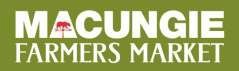 May 16 – October 31, 2024Thursday, 4 – 7 p.m.Lumber Street, MacungieRules and RegulationsCrafter fee is $15 per event and must be paid prior to attending the Market. If fee is not paid, the Market reserves the right to allow the crafter to participate in the Market.  This is a non-refundable fee. Checks shall be made payable to “Macungie Farmers Market” and mailed to Macungie Farmers Market, c/o Chris Boehm, 4295 S. 5th Street, Emmaus, PA  18049.Market space provided is 10 X 10 and your set up cannot exceed your space. You must provide your own canopy and tables.  Canopy weights are required.   The Macungie Farmers Market is located on Lumber Street, between Main and Lehigh Streets, in the Borough of Macungie.  Market hours are 4 – 7 p.m.  Set up is allowed starting at 3 p.m.  Crafter must be set up and open for business at 4 p.m.Electricity is not available. This is a rain or shine Market.  Should you cancel due to inclement weather, you will be allowed to reschedule your attendance on another Market date. Positioning of vendors will be at the discretion of the Market. Crafter space is not transferable.Crafters assume all risks for personal injury, lost, property damage, and theft. If you have any questions regarding your application, please contact Chris Boehm via email at clb4295@ptd.net or phone at 484-866-2680.  